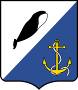 АДМИНИСТРАЦИЯПРОВИДЕНСКОГО ГОРОДСКОГО ОКРУГАПОСТАНОВЛЕНИЕот  7 июня 2018 г.		             № 178					п. ПровиденияВ соответствии с Постановлением Правительства Российской Федерации от 11 июня 1996 года № 686 «О проведении Дней защиты от экологической опасности», на основании Распоряжения Правительства Чукотского автономного округа № 184-рп от 28 апреля 2017 года, в целях поддержки движения за экологическое возрождение России, укрепление взаимодействия государственных органов и общественных объединений в проведении эффективной экологической политики, Администрация Провиденского городского округаПОСТАНОВЛЯЕТ:Провести в 2018 году Дни защиты от экологической опасности на территории Провиденского городского округа под девизом «Экология – Безопасность – Жизнь».Утвердить:Состав оргкомитета Дней защиты от экологической опасности на территории Провиденского городского округа (приложение 1).План основных мероприятий по подготовке и проведению Дней защиты от экологической опасности (приложение 2).Рекомендовать учреждениям и организациям независимо от организационно-правовых форм и форм собственности обеспечить выполнение мероприятий по организации и проведению Дней защиты от экологической опасности.Организационному комитету подвести итоги Дней защиты от экологической опасности и направить до 1 октября информацию в адрес Департамента промышленной и сельскохозяйственной политики Чукотского автономного округа.Обнародовать настоящее постановление на официальном сайте Провиденского городского округа – https://provadm.ru.Настоящее постановление вступает в силу с момента обнародования.Контроль за исполнением настоящего постановления оставляю за собой.Глава Администрации 							С.А. ШестопаловПодготовлено:								А.В. НовокшоновСогласовано:								В.В. Парамонов										В.Н. Альшевская														Разослано: дело, УСППриложение 1 к постановлению администрации Провиденского городского округа № 178 от 7.06.2018 г.СОСТАВ ОРГКОМИТЕТАДней защиты от экологической опасностиПриложение 2к постановлению администрации Провиденского городского округа№ 178 от 7.06.2018 г.План основных мероприятий по подготовке и проведению Дней защиты от экологической опасности на территории Провиденского городского округаО проведении Дней защиты от экологической опасности на территории Провиденского городского округа в 2018 годуПредседатель:Парамонов Владимир ВладимировичЗаместитель главы администрации, начальник Управления промышленной политики, сельского хозяйства, продовольствия и торговли.Члены оргкомитета:Альшевская Варвара НиколаевнаЗаместитель начальника Управления социальной политики;Балацкий Антон НИколаевичДиректор МБОУ «Ш-ИСОО п. Провидения»;Загребина Татьяна МихайловнаДиректор МАУ «Музей Берингийского наследия»;Якубова Наталья Викторовна Директор МАУ «ЦБС Провиденского ГО».№Наименование мероприятияСроки проведенияИсполнителиПроведение мероприятий, посвящённых Дням защиты от экологической опасности2018 годОбразовательные организации, библиотекиПроведение субботников, мероприятий по озеленениюиюньОрганы местного самоуправления, организации и предприятия ГОДень водыиюнь-октябрьОбразовательные организации, библиотекиНеделя экологической книгииюнь-октябрьОбразовательные организации, библиотекиДень птициюнь-октябрьОбразовательные организации, библиотекиМеждународный марш парковиюнь-октябрьОбразовательные организации, библиотекиДень землииюнь-октябрьОбразовательные организации, библиотекиПроведение разъяснительной работы в СМИ о правилах противопожарной безопасности при нахождении в тундреиюнь-октябрьУправление промышленной политики, сельского хозяйства, продовольствия и торговлиПроверка соблюдения природоохранного законодательства и регулирование выезда автотранспорта в тундру июнь-октябрьУправление промышленной политики, сельского хозяйства, продовольствия и торговлиРейды по проверке санитарного состоянияиюнь-сентябрьОрганы местного самоуправленияОзеленение населённых пунктовиюнь-сентябрьОрганы местного самоуправленияПодведение итогов проведения Дней защиты от экологической опасностисентябрьОргкомитет 